FICHA TÉCNICAMANUFACTURAS DE PAPEL O CARTÓNPAPEL Y CARTÓN; MANUFACTURAS DE PASTA DE CELULOSA, DE PAPEL O CARTÓN(Capítulo 48)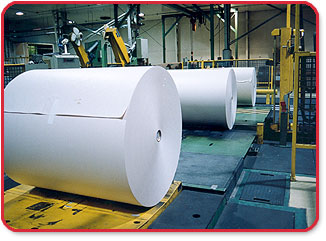 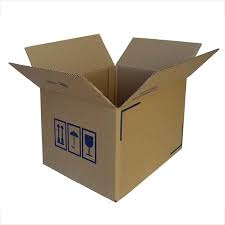 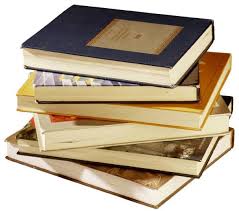 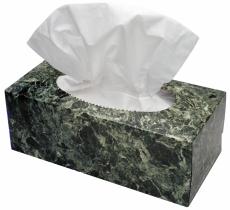  La presente ficha técnica contiene los principales  elementos del Acuerdo de Asociación entre Centroamérica y la Unión Europea (en adelante el AdA) sobre el Acceso a mercados y las Normas de origen aplicables a estos productos. Ambos temas, se encuentran interrelacionados dado que para poder gozar de preferencias arancelarias en el mercado de destino, el producto debe ser originario, ya sea de Centroamérica o de la Unión Europea, o en su caso, aplicar las disposiciones que permitirán la acumulación de origen, entre otras flexibilidades de origen aplicables. Así también, se incluye los vínculos que contienen la información actualizada y relacionada con los requisitos que establece la Unión Europea en cuanto a la aplicación de las medidas sanitarias, de obstáculos técnicos al comercio y de las medidas ambientales.TRATO NACIONAL Y ACCESO DE LAS MERCANCIAS AL MERCADOPara facilitar el intercambio comercial de los productos, éstos se identifican por medio de códigos arancelarios internacionales (los primeros 6 dígitos) que se ajustan conforme al desglose que realizan los países para llevarlos a 8 o más dígitos. Para el caso de nuestras exportaciones hacia la Unión Europea, se debe reconocer los códigos  europeos de su Nomenclatura Combinada (NC 2007, tal como aparece en el AdA) como siguen. Note que para efectos de la presente explicación no se ha incluido toda la estructura del capítulo 48, sino solo una parte (partidas 4817 a 4819); en el Anexo 1 a la presente ficha técnica aparece la información completa.Clasificación arancelaria y descripciónAdemás de conocer la clasificación arancelaria de estos productos, se debe tener presente las condiciones sobre la eliminación de aranceles aduaneros, es decir, su categoría de desgravación y cualquier otra disposición normativa del Capítulo 1 (Trato Nacional y Acceso de las Mercancías al Mercado). En el cuadro siguiente se muestra el arancel de base a partir del cual se inicia la desgravación arancelaria (tasa base) -para el caso en que los productos no inicien con libre comercio desde el día uno de vigencia del AdA- para cada una de las líneas arancelarias de productos de papel y cartón; manufacturas de pasta de celulosa, de papel o cartón; se indica asimismo, la categoría de desgravación que le corresponde -“A”-, en la cual se acordó que para todos estos productos se tendría libre comercio a la entrada en vigor del AdA.Lista de la Parte UEProductos de la partida 4817 a 4819 (Ver cuadro completo en el Anexo)NC: Nomenclatura Combinada de la Unión EuropeaTasa base: exenciónLa categoría de desgravación “A” se identifica en el literal a), de la Sección A del ANEXO I ELIMINACION DE ARANCELES ADUANEROS del AdA, la cual se detalla e interpreta a continuación:II.	NORMAS DE ORIGENPara la interpretación y correcta aplicación de las normas o reglas de origen específicas de productos (en adelante ROE o ROEs), Usted debe tener a su disposición la siguiente información básica relacionada con el producto a ser exportado al mercado de la Unión Europea:Código arancelario y descripción del producto final,Código arancelario y descripción de cada uno de los materiales o insumos originarios y no originarios utilizados para la fabricación de las mercancías que se clasifican en el capítulo 48,País de origen de cada uno de los materiales o insumos  utilizados, Valor de cada uno de los materiales o insumos utilizados (no se refiere a país de procedencia o donde han sido adquiridos dichos materiales o insumos sin ser originarios de tal país), Descripción del proceso de elaboración o transformación aplicado a los materiales o insumos no originarios,Valor del producto final a precio de adquisición en las instalaciones de la fábrica o lugar de producción (precio franco fábrica del producto).Las ROEs para todos los productos se identifican en el Apéndice 2 (Lista de elaboraciones o transformaciones que deben de aplicarse a los materiales no originarios para que el producto transformado pueda obtener el carácter originario) contenido en el Anexo II del Artículo 83 del AdA. En el caso de los productos del capítulo 48: Papel y cartón; manufacturas de pasta de celulosa, de papel o cartón, las ROE acordadas entre Centroamérica y la Unión Europea se presentan a continuación. No obstante, en virtud de que todos estos productos están exentos del pago de arancel, en el caso de que unilateralmente la Unión Europea aumente su arancel a nivel NMF, la ROE a cumplir cambiaría para algunos de estos productos, tal como se muestra en el Anexo 2 de la presente ficha, las cuales son más flexibles o relajadas.Pase ahora a conocer las ROE generales para los casos en que el arancel NMF se mantenga sin modificación en la Unión Europea, estas ROE son las que se vienen aplicando en el marco del SGP+:APÉNDICE 2LISTA DE LAS ELABORACIONES O TRANSFORMACIONES QUE DEBEN APLICARSE A LOS MATERIALES NO ORIGINARIOS PARA QUE EL PRODUCTO TRANSFORMADO PUEDA OBTENER EL CARÁCTER ORIGINARIOAl comparar la ROE que aparece por ejemplo para la partida ex 4823 vrs la que le corresponde en el Anexo 2Como puede apreciarse en la lista anterior y en la ROE del Anexo 2 de esta Ficha Técnica, por ejemplo, para producir Los demás papeles, cartones, guata de celulosa y napa de fibras de celulosa, cortados en formato, la ROE del Anexo 2, tiene menos restricciones, ya que permite utilizar materiales del mismo capítulo 48. De manera semejante, se tiene flexibilidad en las ROE de las posiciones arancelarias: 4810, ex 4811, 4816, 4817, ex 4818, ex 4819 y ex 4820 contenidas en el Anexo 2; ventaja que permite a nuestras empresas abastecerse de materiales que por lo general se traen de países que no son Parte del Acuerdo.El carácter estricto o complejo de las ROEs radica en que se exige en la fabricación de un producto:Partir de los materiales que sirvan para la fabricación del papel del capítulo 47,El uso limitado de materiales no originarios (50 %) cuando por lo general los materiales importados sobrepasan dicho porcentaje,La exigencia de dos requisitos: uso de materiales no originarios que se clasifican en el capítulo 48 (excepto de la misma partida del producto final) y uso de materiales no originarios limitados (50 %), cuando por lo general los materiales importados sobrepasan dicho porcentaje,Usted se preguntará: ¿Si todos los productos del capítulo 48 están exentos del pago de aranceles en la Unión Europea para exportaciones de cualquier país del mundo al mercado europeo, porqué razón se acordaron ROEs, particularmente las de carácter estricto o complejo?: Primero, porque las ROE por lo general en el AdA aplican en ambas vías, es decir, aplican para las exportaciones de Centroamérica como para las exportaciones de la Unión Europea. Segundo, las ROE que se acordó aplicar son en principio las del SGP+ que es el que aplicaba en la relación comercial de Centroamérica con la Unión Europea, con la ventaja de que al cambiar la situación arancelaria de “exento” en la Unión Europea, a las exportaciones de Centroamérica se le privilegiara con ROE más flexibles o relajadas (las del anexo 2 de la presente ficha) respecto de las que aplicarían a terceros países, sin que Centroamérica modifique las propias para exportaciones de la Unión Europea. No obstante lo anterior, mientras la Unión Europea mantenga exento de arancel estos productos del capítulo 48, tenga en cuenta que independientemente que cumpla o no la ROE del AdA, el exportador centroamericano ingresará al mercado de la Unión Europea libre del pago de aranceles. 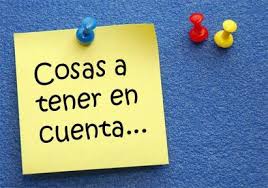 De darse el cambio de arancel, es decir que haya un incremento al 0 por ciento de los aranceles consolidados de la Unión Europea ante la Organización Mundial del Comercio (OMC) para los productos que se clasifican en las partidas 4810, ex 4811, 4816, 4817, ex 4818, ex 4819, ex 4820 y ex 4823 en la Unión Europea se aplicará, como ya se explicó, el contenido de la Nota 3 del Apéndice 2A del Anexo II del AdA: ADDENDUM DE LA LISTA DE LAS ELABORACIONES O TRANSFORMACIONES QUE DEBEN APLICARSE A LOS MATERIALES NO ORIGINARIOS PARA QUE EL PRODUCTO TRANSFORMADO PUEDA OBTENER EL CARÁCTER ORIGINARIO (ver Anexo 2 de esta ficha técnica). La información que se especifica en los siguientes apartados de esta ficha técnica tienen como finalidad que el productor/exportador/importador y usuario en general pueda comprender e interpretar la información contenida en:En la matriz de reglas de origen específicas,Interpretación de las reglas de origen específicas.Las diferentes flexibilidades de las cuales el productor o exportador puede utilizar para cumplir una regla de origen específica, Medios de prueba utilizados para demostrar documentalmente que el producto es originario, yRequisitos en materia sanitaria, obstáculos técnicos al comercio y ambiental.Para la comprensión e interpretación de la matriz de las ROE de estos productos, usted debe tomar en cuenta la información contenida en el Apéndice 1 del AdA (Notas introductorias del Anexo II, particularmente la nota 2), que se resume a continuación:En la columna (1) se indica el código arancelario básico (capítulo, partida o sub-partida); en este caso, aparece el código del capítulo y de algunas partidas arancelarias, así:Grupo 1 de productos: el número de capítulo ex capítulo 4889,Grupo 2 de productos: el número de partida ex 4811,….Grupo 8 de productos: el número de partida ex 4823. Dichas posiciones arancelarias cubren la totalidad de los productos del capítulo 48, las cuales son objeto de explicación e interpretación en el Apartado E. Interpretación de la norma de origen específica, de esta ficha técnicaNótese que el código de la mayoría de las partidas y capítulo esta antecedido de la palabra “ex”., ello significa que la noma o ROE que figura, en este caso, en la columna 3 solo aplicará a aquella parte de la partida o capítulo tal como se describe en la columna 2. En el código de capítulo (ex capítulo 48 89) se identifica la llamada (  89), la cual lo remite al siguiente pie de página: Véase la nota 3 del Apéndice 2A para las partidas 4810, ex 4811, 4816, 4817, ex 4818, ex 4819, ex 4820 y ex 4823, cuya explicación e interpretación  se realizó previo a este apartado.En la columna (2), se indica la descripción de los productos que se clasifican en la posición arancelaria de capítulo o partidas, así:Grupo 1 de códigos de productos: Papel y cartón; manufacturas de pasta de celulosa, de papel o de cartón, a excepción de:Grupo 2 de códigos de productos: Papel y cartón simplemente pautados, rayados o cuadriculados,….Grupo 8 de códigos de productos:  Los demás papeles, cartones, guata de celulosa y napa de fibras de celulosa, cortados en formato En la columna (3) se establece la ROE para cada grupo de productos que deberá cumplir el productor/exportador para que sean considerados originarios dentro del AdA, debiéndose tener en cuenta el origen y tipo de materiales utilizados en su fabricación.En la Columna (4) no aparece información sobre ROE alguna. Lo anterior, indica que no existe ROE alternativa. La ROEs acordadas en el AdA para estos productos del capítulo 48 Papel y cartón; manufacturas de pasta de celulosa, de papel o cartón, están basadas en el principio de cambio de clasificación arancelaria (conocido comúnmente como “salto arancelario”) y el principio de valor, las cuales se transcriben e interpretan a continuación. Puede verse que de manera general se agrupan en cuatro diferentes tipos de ROE:GRUPO 1 DE CÓDIGOS DE PRODUCTOS: ex capítulo 483GRUPOS 2, 3, 5 Y 8 DE CÓDIGOS DE PRODUCTOS: ex 4811; 4816; ex 4818 Y ex 4823 GRUPOS 4 Y 6 DE CÓDIGOS DE PRODUCTOS: 4817 y ex 4819GRUPO 7 DE CÓDIGOS DE PRODUCTOS: ex 4820El AdA contempla flexibilidades de origen que permiten al productor/exportador de estos productos poder contar con un mayor número de proveedores de materiales originarios y otras facilidades para el cumplimiento de la ROE. Estas flexibilidades se explican como sigue:Utilización de desperdicios y desechos procedentes de operaciones de fabricaciónSe permite la utilización de desperdicios y desechos procedentes de operaciones de fabricación realizadas en cualquier país de Centroamérica o de los Estados miembros de la Unión Europea (artículo 4 del anexo II).Acumulación de materiales El AdA permite tres tipos de acumulación de origen, los cuales se describen en el cuadro que se presenta a continuación. El productor/exportador de estos productos, podrá utilizar como propios, los materiales originarios de otros países Parte o no Parte del AdA, ventaja que es conocida como “acumulación de origen” (artículo 3, Anexo II):Tipos de acumulación de materiales aplicables entre Centroamérica y la Unión EuropeaUtilización de materiales no originarios (Nivel de tolerancia del 10 %)Cuando la ROE de un producto determinado este basado en el principio de Cambio de Clasificación Arancelaria (CCA) y ésta exija en su fabricación el uso de materiales originarios, el productor/exportador podrá utilizar materiales no originarios de cualquier parte del mundo siempre y cuando el valor de estos materiales no originarios no sobrepase el 10 % del precio franco fábrica del producto final o precio ex Works  (Numeral 2 del artículo 5 del anexo II).Excepciones en la aplicación de las normas de origen: parte normativa y norma de origen específica, (Declaración Conjunta Relativa a Excepciones).En el caso en que se requiera mayor flexibilidad en las ROE (excepciones), el AdA incluye una disposición que permitirá solicitar ante el ‘Subcomité de Aduanas, Facilitación del Comercio y Normas de Origen’, la no aplicación de la(s) disposición(es) normativa(s) y /o ROE aplicables a determinado  producto, cuando se presenten los siguientes casos  en los que: La aplicación de la regla de origen existente afectaría significativamente la capacidad de la industria de uno o más países de Centroamérica que solicite continuar sus exportaciones a la Unión Europea, con una referencia particular a los casos en los que esto pueda provocar el cese de sus actividades, oPueda demostrarse claramente que la regla de origen podría desalentar una inversión significativa en la industria y en los que una excepción que favorezca la realización del programa de inversión permitiría cumplir la regla por etapas.Revisión o modificación de las normas de origen (Declaración Conjunta Relativa a la Revisión de las Normas de Origen contenidas en el Anexo II), tomando en cuenta el desarrollo tecnológico, los procesos de producción y todos los demás factores que podrían justificar las modificaciones de las normas.En todos los casos deberá presentarse las justificaciones técnicas correspondientes.Cuando el productor/exportador realice una exportación hacia la Unión Europea deberá adjuntar la documentación requerida por la aduana europea, ya sea un Certificado de circulación de mercancías EUR.1 en el caso que cumpla la ROE (Apéndice 3), o una Declaración en factura (Apéndice 4), ambos conocidos como “Prueba de origen”, y son los dos medios que el AdA establece para demostrar documentalmente que estos productos, producidos en El Salvador cumplen con el Régimen de normas de origen. Para tal fin, el Centro de Trámites de Importaciones y Exportaciones del Banco Central de Reserva (CIEX/BCR) deberá: Emitir el Certificado de Circulación de Mercancías EUR.1, previa presentación por parte del exportador o su representante, de una solicitud de emisión del EUR.1, así como alguna otra información requerida por dicha institución. Cabe aclarar que el certificado EUR.1 no es exigible cuando el valor total de los productos sea inferior o igual a 500 euros cuando se trate de bultos pequeños, ó a 1,200 euros en el caso de productos que formen parte del equipaje personal del viajero.Otorgar el calificativo de “exportador autorizado” cuando éste vaya a realizar exportaciones frecuentes, independientemente del valor de los productos; debiendo en este caso, asignarle un número de autorización que deberá figurar en la Declaración en factura. Dicha autorización no es obligatoria cuando el valor de la exportación no excede de 6,000 euros.Considere además, que si usted utiliza materiales originarios de otros países, debe documentar la prueba de origen en la forma siguiente:Si utiliza materiales de cualquier país de Centroamérica o de la Unión Europea, deberá exigirse la entrega de un Certificado de Circulación de Mercancías EUR.1 o una Declaración en factura para indicar que el material es originario  de una Parte del Acuerdo, oSi utiliza materiales de Bolivia, Colombia, Ecuador, Perú o Venezuela, deberá exigirse la entrega de un Certificado de origen “FORM A” o FORMULARIO “A”, que es el utilizado en el SGP+ para indicar que el material es originario de alguno de los países en referencia.Para mayor información sobre la emisión de las Pruebas de origen consultar:III.	REQUISITOS EN MATERIA SANITARIA, FITOSANITARIA, OBSTÁCULOS TÉCNICOS AL COMERCIO Y AMBIENTALEn relación con las medidas que tiene en vigor la Unión Europea, en materia sanitaria, fitosanitaria, de obstáculos técnicos al comercio y ambiental, es conveniente presentarles el vínculo que de manera expresa conduce a mostrar los requisitos, de forma actualizada, que se exige en el mercado europeo para el ingreso de los productos salvadoreños. Este vínculo o sitio web que puede visitar es “Mi Exportación”, contenido en la dirección virtual Export Helpdesk.  Para facilitar cómo puede tener acceso a esta ventana, usted puede visualizar abajo el vínculo de un video que lo va a guiar para que encuentre además de la información de aranceles preferenciales, clasificación arancelaria, procedimientos de importación, también aparecerán los requisitos de la UE para proteger la salud humana y animal, el medio ambiente y los derechos de los consumidores. Estos requisitos se presentan en las siguientes áreas:Requisitos sanitarios y fitosanitarioshttp://exporthelp.europa.eu/thdapp/display.htm?page=rt/rt_RequisitosSanitariosYFitosanitarios.html&docType=main&languageId=ESRequisitos medioambientaleshttp://exporthelp.europa.eu/thdapp/display.htm?page=rt/rt_RequisitosMedioambientales.html&docType=main&languageId=ESRequisitos técnicoshttp://exporthelp.europa.eu/thdapp/display.htm?page=rt/rt_RequisitosTecnicos.html&docType=main&languageId=ESNormas de comercializaciónhttp://exporthelp.europa.eu/thdapp/display.htm?page=rt/rt_NormasDeComercializacion.html&docType=main&languageId=ESRestricciones a la importación http://exporthelp.europa.eu/thdapp/display.htm?page=rt/rt_RestriccionesALaImportacion.html&docType=main&languageId=ESAlguna de esta información sobre los requisitos puede consultarse en español, no obstante, en su mayoría está disponible únicamente en el idioma inglés.El vínculo para poder visualizar el video que le explica cómo exportar y buscar información con la ayuda del Export Helpdesk es:http://exporthelp.europa.eu/thdapp/display.htm?page=re%2fre_Video.html&docType=main&languageId=es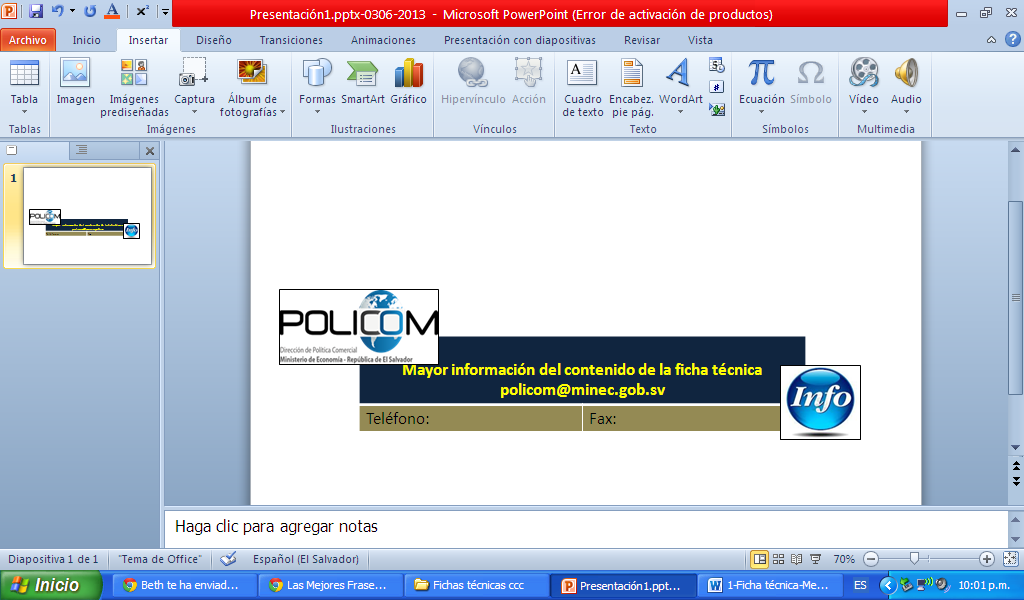 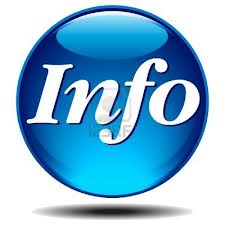 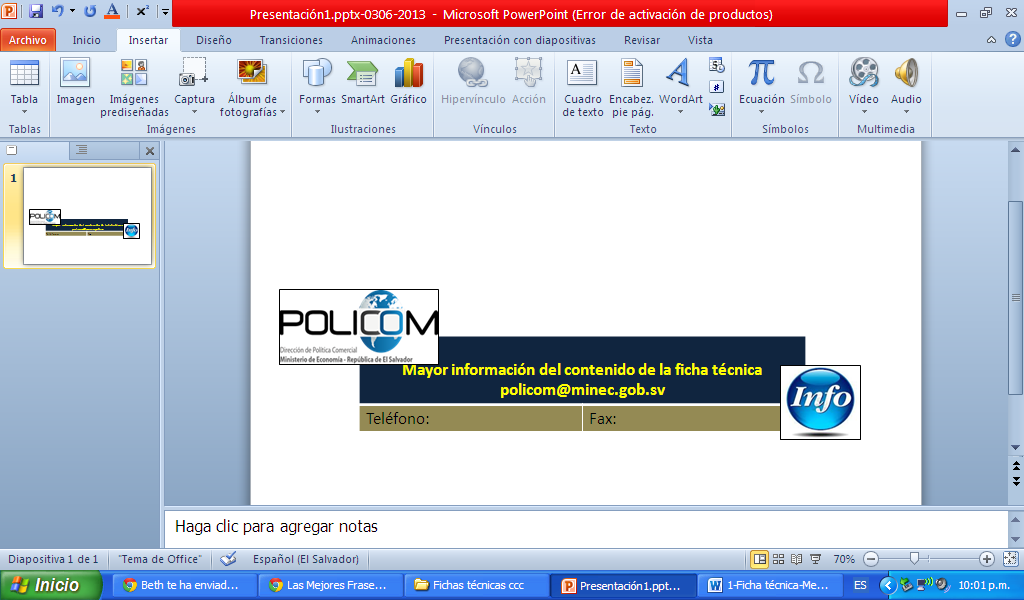 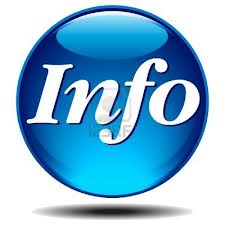 ANEXO 1LISTA COMPLETA DE LA PARTE UE PARA LOS PRODUCTOS DEL CAPÍTULO 48- PAPEL Y CARTÓN; MANUFACTURAS DE PASTA DE CELULOSA, DE PAPEL O CARTÓNNC: Nomenclatura Combinada de la Unión EuropeaTasa base: exenciónANEXO 2REGLAS DE ORIGEN ESPECIFICAS PARA DETERMINADOS PRODUCTOS DEL CAPÍTULO 48 PAPEL Y CARTÓN; MANUFACTURAS DE PASTA DE CELULOSA, DE PAPEL O CARTÓN, EN CASO QUE LA UNIÓN EUROPEA MODIFIQUE LA TASA BASE PARA DICHOS PRODUCTOS (exención).NOTA 3 del Apéndice 2A del Anexo II del AdAPara los productos de las partidas 4810, ex 4811, 4816, 4817, ex 4818, ex 4819, ex 4820 y ex 4823, las siguientes normas conferirán origen en el caso de un incremento superior al 0 por ciento de los aranceles consolidados de la Unión Europea ante la OMC aplicables a los siguientes productos: 48CAPÍTULO  48: PAPEL Y CARTÓN; MANUFACTURAS DE PASTA DE CELULOSA, DE PAPEL O CARTÓN4801 ...4817...Sobres, sobres carta, tarjetas postales sin ilustrar y tarjetas para correspondencia, de papel o cartón; cajas, bolsas y presentaciones similares, de papel o cartón, con un surtido de artículos de correspondencia:4817 10 00- Sobres4817 20 00- Sobres carta, tarjetas postales sin ilustrar y tarjetas para correspondencia4817 30 00- Cajas, bolsas y presentaciones similares de papel o cartón, con un surtido de artículos de correspondencia4818Papel del tipo utilizado para papel higiénico y papeles similares, guata de celulosa o napa de fibras de celulosa, de los tipos utilizados para fines domésticos o sanitarios, en bobinas (rollos) de una anchura inferior o igual a 36 cm o cortados en formato; pañuelos, toallitas de desmaquillar, toallas, manteles, servilletas, pañales para bebés, compresas y tampones higiénicos, sábanas y artículos similares para uso doméstico, de tocador, higiénico o de hospital, prendas y complementos (accesorios), de vestir, de pasta de papel, papel, guata de celulosa o napa de fibras de celulosa:4818 10- Papel higiénico:4818 10 10-- De un peso por capa inferior o igual a 25 g/m²4818 10 90-- De un peso por capa superior a 25 g/m²4818 20- Pañuelos, toallitas de desmaquillar y toallas:4818 20 10-- Pañuelos y toallitas de desmaquillaje-- Toallas:4818 20 91--- En bobinas (rollos)4818 20 99--- Las demás4818 30 00- Manteles y servilletas4818 40- Compresas y tampones higiénicos, pañales para bebés y artículos higiénicos similares:-- Compresas y tampones higiénicos y artículos similares:4818 40 11--- Compresas higiénicas4818 40 13--- Tampones higiénicos4818 40 19--- Los demás4818 40 90-- Pañales para bebés y artículos higiénicos similares4818 50 00- Prendas y complementos (accesorios), de vestir4818 90- Los demás:4818 90 10-- Artículos para uso quirúrgico, médico o higiénico, sin acondicionar para la venta al por menor4818 90 90-- Los demás4819Cajas, sacos (bolsas), bolsitas, cucuruchos y demás envases de papel, cartón, guata de celulosa o napa de fibras de celulosa; cartonajes de oficina, tienda o similares:4819 10 00- Cajas de papel o cartón corrugado4819 20 00- Cajas y cartonajes, plegables, de papel o cartón, sin corrugar4819 30 00- Sacos (bolsas) con una anchura en la base superior o igual a 40 cm4819 40 00- Los demás sacos (bolsas); bolsitas y cucuruchos4819 50 00- Los demás envases, incluidas las fundas para discos4819 60 00...4823- Cartonajes de oficina, tienda o similares...(ver estructura completa  en el Anexo).CN 2007DescripciónTasa baseCategoríaObservaciones4801 ……4817Sobres, sobres carta, tarjetas postales sin ilustrar y tarjetas para correspondencia, de papel o cartón; cajas, bolsas y presentaciones similares, de papel o cartón, con un surtido de artículos de correspondencia:4817 10 00- SobresexenciónA4817 20 00- Sobres carta, tarjetas postales sin ilustrar y tarjetas para correspondenciaexenciónA4817 30 00- Cajas, bolsas y presentaciones similares de papel o cartón, con un surtido de artículos de correspondenciaexenciónA4818Papel del tipo utilizado para papel higiénico y papeles similares, guata de celulosa o napa de fibras de celulosa, de los tipos utilizados para fines domésticos o sanitarios, en bobinas (rollos) de una anchura inferior o igual a 36 cm o cortados en formato; pañuelos, toallitas de desmaquillar, toallas, manteles, servilletas, pañales para bebés, compresas y tampones higiénicos, sábanas y artículos similares para uso doméstico, de tocador, higiénico o de hospital, prendas y complementos (accesorios), de vestir, de pasta de papel, papel, guata de celulosa o napa de fibras de celulosa:4818 10- Papel higiénico:4818 10 10-- De un peso por capa inferior o igual a 25 g/m²exenciónA4818 10 90-- De un peso por capa superior a 25 g/m²exenciónA4818 20- Pañuelos, toallitas de desmaquillar y toallas:4818 20 10-- Pañuelos y toallitas de desmaquillajeexenciónA-- Toallas:4818 20 91--- En bobinas (rollos)exenciónA4818 20 99--- Las demásexenciónA4818 30 00- Manteles y servilletasexenciónA4818 40- Compresas y tampones higiénicos, pañales para bebés y artículos higiénicos similares:-- Compresas y tampones higiénicos y artículos similares:4818 40 11--- Compresas higiénicasexenciónA4818 40 13--- Tampones higiénicosexenciónA4818 40 19--- Los demásexenciónA4818 40 90-- Pañales para bebés y artículos higiénicos similaresexenciónA4818 50 00- Prendas y complementos (accesorios), de vestirexenciónA4818 90- Los demás:4818 90 10-- Artículos para uso quirúrgico, médico o higiénico, sin acondicionar para la venta al por menorexenciónA4818 90 90-- Los demásexenciónA4819Cajas, sacos (bolsas), bolsitas, cucuruchos y demás envases de papel, cartón, guata de celulosa o napa de fibras de celulosa; cartonajes de oficina, tienda o similares:4819 10 00- Cajas de papel o cartón corrugadoexenciónA4819 20 00- Cajas y cartonajes, plegables, de papel o cartón, sin corrugarexenciónA4819 30 00- Sacos (bolsas) con una anchura en la base superior o igual a 40 cmexenciónA4819 40 00- Los demás sacos (bolsas); bolsitas y cucuruchosexenciónA4819 50 00- Los demás envases, incluidas las fundas para discosexenciónA4819 60 00- Cartonajes de oficina, tienda o similaresexenciónA...4823...(ver continuación en el Anexo 1)Descripción de la categoría “A”“los aranceles sobre las mercancías incluidas dentro de las fracciones arancelarias en la categoría de desgravación A en la lista de una Parte serán eliminados íntegramente, y dichas mercancías quedarán libres de aranceles en la fecha de entrada en vigor del Acuerdo”Interpretación de la categoría “A” A la fecha de entrada en vigor del Acuerdo los importadores europeos no pagarán ningún valor en concepto de aranceles para ingresar a Europa cualquiera de los productos, de las partidas: 4817 (Sobres, sobres carta, tarjetas postales sin ilustrar y tarjetas para correspondencia, de papel o cartón; cajas, bolsas y presentaciones similares, de papel o cartón, con un surtido de artículos de correspondencia);4818 (Papel del tipo utilizado para papel higiénico y papeles similares, guata de celulosa o napa de fibras de celulosa, de los tipos utilizados para fines domésticos o sanitarios, en bobinas (rollos) de una anchura inferior o igual a 36 cm o cortados en formato; pañuelos, toallitas de desmaquillar, toallas, manteles, servilletas, pañales para bebés, compresas y tampones higiénicos, sábanas y artículos similares para uso doméstico, de tocador, higiénico o de hospital, prendas y complementos (accesorios), de vestir, de pasta de papel, papel, guata de celulosa o napa de fibras de celulosa); 4819 (Cajas, sacos (bolsas), bolsitas, cucuruchos y demás envases de papel, cartón, guata de celulosa o napa de fibras de celulosa; cartonajes de oficina, tienda o similares), yAsí también, para los demás productos de las partidas restantes del capítulo 48 (4801 a 4816, y 4820 a 4823) elaborados en El Salvador, siempre y cuando cumplan con la regla de origen específica del Acuerdo. Como puede apreciarse en la Lista y en el Anexo de esta ficha técnica, todos los productos del capítulo 48 están libres del pago de aranceles (exención), por lo que mediante la negociación del AdA, se consolida el cero arancel, ingresando al mercado europeo exento del pago de aranceles.Código SADescripción delProductoElaboración o transformación aplicada en los materiales no originarios que confiere el carácter originarioElaboración o transformación aplicada en los materiales no originarios que confiere el carácter originario(1)(2)(3)(4)ex capítulo 48Papel y cartón; manufacturas de pasta de celulosa, de papel o de cartón, a excepción de:Fabricación a partir de materiales de cualquier partida, excepto a partir de los materiales de la misma partida que el productoex 4811Papel y cartón simplemente pautados, rayados o cuadriculadosFabricación a partir de los materiales que sirvan para la fabricación del papel del capítulo 474816Papel carbón (carbónica), papel autocopia y demás papeles para copiar o transferir (excepto los de la partida 4809), clisés de mimeógrafo (stencils) completos y planchas offset, de papel, incluso acondicionados en cajasFabricación a partir de los materiales que sirvan para la fabricación del papel del capítulo 474817Sobres, sobres carta, tarjetas postales sin ilustrar y tarjetas para correspondencia, de papel o cartón; cajas, bolsas y presentaciones similares, de papel o cartón, con un surtido de artículos de correspondenciaFabricación:a partir de materiales de cualquier partida, excepto a partir de los materiales de la misma partida que el producto, yen la cual el valor de todos los materiales utilizados no exceda del 50 % del precio franco fábrica del productoex 4818Papel higiénicoFabricación a partir de los materiales que sirvan para la fabricación del papel del capítulo 47ex 4819Cajas, sacos, y demás envases de papel, cartón guata de celulosa o napa de fibras de celulosaFabricación:a partir de materiales de cualquier partida, excepto a partir de los materiales de la misma partida que el producto, yen la cual el valor de todos los materiales utilizados no exceda del 50 % del precio franco fábrica del productoex 4820Bloques de papel de cartasFabricación en la cual el valor de todos los materiales utilizados no exceda del 50 % del precio franco fábrica del productoex 4823Los demás papeles, cartones, guata de celulosa y napa de fibras de celulosa, cortados en formatoFabricación a partir de los materiales que sirvan para la fabricación del papel del capítulo 47Código SADescripción del ProductoROE GeneralROE del Anexo 2 de la Fichaex 4823Los demás papeles, cartones, guata de celulosa y napa de fibras de celulosa, cortados en formatoFabricación a partir de los materiales que sirvan para la fabricación del papel del capítulo 47Fabricación a partir de materiales de cualquier partida, excepto a partir de los materiales de la misma partida que el producto Mayor información:   Apéndice I del Anexo II, yVideo explicativo: Interpretación de Normas de Origen Específicas, que Usted encontrará en el módulo de Normas de Origen, del material didáctico.Regla de origen específica“Fabricación a partir de materiales de cualquier partida, excepto a partir de los materiales de la misma partida que el producto”.Interpretación de las normas de origenLa posición arancelaria ex capítulo 483 que se refiere a Papel y cartón; manufacturas de pasta de celulosa, de papel o de cartón, que se clasifican en las partidas arancelarias 4801 a 4810; 4812 a 4815, 4821 a 4822 y también aquellos productos que no están comprendidos en las posiciones: ex 4811, ex 4818, ex 4819 y ex 4820 y ex 4823 (ver descripción de productos en la Lista de ROEs del Apéndice 2 de la presente ficha).Teniendo en cuenta lo anterior, para la fabricación de este tipo de productos: No se permite utilizar materiales NO originarios que se clasifiquen en la misma partida que el producto; por ejemplo, si el producto final se clasifica en la partida 4810 no se permite utilizar materiales no originarios que se clasifican en la misma partida 48.10; por lo tanto el material no originario tiene que estar en una partida diferente.   Si usted utiliza materiales de la misma partida que el producto, estos tienen que ser originarios de los países que forman parte del Acuerdo;Los demás materiales (tintas, químicos, plástico,  etc.) que se utilizan para la fabricación de este tipo de productos no importa el país de procedencia.Regla de origen específica“Fabricación a partir de los materiales que sirvan para la fabricación del papel del capítulo 47”.Interpretación de las normas de origenLas posiciones arancelarias  ex 4811; 4816; ex 4818 y ex 4823 comprenden respectivamente los siguientes productos:Papel y cartón simplemente pautados, rayados o cuadriculados;Papel carbón (carbónica), papel autocopia y demás papeles para copiar o transferir (excepto los de la partida 4809), clisés de mimeógrafo (stencils) completos y planchas offset, de papel, incluso acondicionados en cajas;Papel higiénico; yLos demás papeles, cartones, guata de celulosa y napa de fibras de celulosa, cortados en formatoTeniendo en cuenta lo anterior, para la fabricación de este tipo de productos: No se permite utilizar materiales NO originarios que se clasifiquen en el capítulo 48,Se exige que los materiales que se utilicen estén elaborados a partir de materiales del capítulo 47; es decir a partir de: pasta de madera o de las demás materias fibrosas celulósicas; papel o cartón para reciclar (desperdicios o desechos). Si usted utiliza materiales del capítulo 48, estos tienen que ser originarios de los países que son Parte del Acuerdo;Los demás materiales (tintas, químicos, plástico, etc.) que se utilizan para la fabricación de este tipo de productos no importa el país de procedencia.Regla de origen específica“Fabricación:a partir de materiales de cualquier partida, excepto a partir de los materiales de la misma partida que el producto, yen la cual el valor de todos los materiales utilizados no exceda del 50 % del precio franco fábrica del productoInterpretación de las normas de origenLas posiciones arancelarias 4817 y ex 4819 comprende los siguientes productos respectivamente: Sobres, sobres carta, tarjetas postales sin ilustrar y tarjetas para correspondencia, de papel o cartón; cajas, bolsas y presentaciones similares, de papel o cartón, con un surtido de artículos de correspondencia, yCajas, sacos, y demás envases de papel, cartón guata de celulosa o napa de fibras de celulosaTeniendo en cuenta lo anterior, para la fabricación de este tipo de productos: No se permite utilizar materiales NO originarios que se clasifiquen en la misma partida que el producto; por ejemplo, si el producto final se clasifica en la partida 4817 no se permite utilizar materiales no originarios que se clasifican en la misma partida 4817; por lo tanto, el material no originario tiene que estar en una partida arancelaria diferente.   Si usted utiliza materiales de la misma partida que el producto, estos tienen que ser originarios de los países que son Parte del Acuerdo;Se permite la utilización de materiales No originarios que se clasifiquen en una partida diferente a la partida 4817, teniendo en cuenta que el valor de todos estos materiales que se utilicen en la fabricación de este tipo de productos (tintas, papel, etc.) no sea superior al 50 % del precio franco fábrica del producto final; entendiendo éste como: “el precio del producto pagado al fabricante en la Parte en la cual haya tenido lugar la última elaboración o transformación, siempre que este precio incluya al menos el valor de todos los materiales utilizados, previa deducción de cualquiera de los impuestos internos que sean o puedan ser devueltos o reembolsados cuando se exporte el producto obtenido”.Parte: países de la Unión Europea o de Centroamérica.Regla de origen específica“Fabricación en la cual el valor de todos los materiales utilizados no exceda del 50 % del precio franco fábrica del producto”.Interpretación de las normas de origenLa posición arancelaria ex 4820 comprende: Bloques de papel de cartas Teniendo en cuenta lo anterior, para la fabricación de este tipo de productos: Se permite la utilización de materiales No originarios independientemente de su clasificación arancelaria; es decir que incluso se puede utilizar, de existir, materiales que se clasifican en la misma partida en donde se clasifica el producto final, siempre y cuando el valor de todos estos materiales (tintas, papel, etc.) que se utilicen en la fabricación de este tipo de productos no sea superior al 50 % del precio franco fábrica del producto final; ; entendiendo éste como: “el precio del producto pagado al fabricante en la Parte en la cual haya tenido lugar la última elaboración o transformación, siempre que este precio incluya al menos el valor de todos los materiales utilizados, previa deducción de cualquiera de los impuestos internos que sean o puedan ser devueltos o reembolsados cuando se exporte el producto obtenido”.Parte: países de la Unión Europea o de Centroamérica.TIPO DE MATERIALESPAÍSES/ESTADOS MIEMBROS TIPO DE ACUMULACIÓN ENTRADA EN VIGENCIAUtilización de materiales originarios de:Costa Rica, El Salvador, Guatemala, Honduras, Nicaragua, Panamá o de los Estados Miembros que forman parte de la Unión Europea. (Países Parte)Acumulación tradicional o  bilateral de aplicación recíproca.A partir de la entrada en vigencia del Acuerdo.Utilización de materiales originarios de:Bolivia, Colombia, Ecuador, Perú o Venezuela. (Países no Parte)Acumulación de aplicación unilateral a favor de los países de Centroamérica.A partir de la entrada en vigencia del Acuerdo.Utilización de materiales originarios de:México, Sudamérica o los países del Caribe. (Países no Parte)Acumulación con terceros países, ampliada o extendida, de aplicación recíproca; la cual requiere negociación adicional entre Centroamérica, la Unión Europea y el tercer país.Al finalizar negociación específica.Mayor información: Video explicativo: Acumulación de Origen, que Usted encontrará en el módulo de Normas de Origen, del material didáctico.Mayor información: Video explicativo: Acumulación de Origen, que Usted encontrará en el módulo de Normas de Origen, del material didáctico.Mayor información: Video explicativo: Acumulación de Origen, que Usted encontrará en el módulo de Normas de Origen, del material didáctico.Mayor información: Video explicativo: Acumulación de Origen, que Usted encontrará en el módulo de Normas de Origen, del material didáctico.MINISTERIO DE ECONOMÍATítulo IV del anexo II, y  Video explicativo: Prueba de Origen, que Usted encontrará en el módulo de Normas de Origen, del material didáctico.CENTRO DE TRÁMITES DE IMPORTACIONES Y EXPORTACIONESTrámites e información requeridacentrex.gob.sv; centrexonline.com.sv; CIEXexportacion@bcr.gob.sv;  CIEXimportacion@bcr.gob.svNC 2007DescripciónTasa baseCategoríaObservaciones48CAPÍTULO 48 - PAPEL Y CARTÓN; MANUFACTURAS DE PASTA DE CELULOSA, DE PAPEL O CARTÓN4801 00 00Papel prensa en bobinas (rollos) o en hojasexenciónA4802Papel y cartón, sin estucar ni recubrir, de los tipos utilizados para escribir, imprimir u otros fines gráficos y papel y cartón para tarjetas o cintas para perforar (sin perforar), en bobinas (rollos) o en hojas de forma cuadrada o rectangular, de cualquier tamaño, excepto el papel de las partidas 4801 o 4803; papel y cartón hechos a mano (hoja a hoja):4802 10 00- Papel y cartón hechos a mano (hoja a hoja)exenciónA4802 20 00- Papel y cartón soporte para papel y cartón fotosensibles, termosensibles o electrosensiblesexenciónA4802 40- Papel soporte para papeles de decorar paredes:4802 40 10-- Sin fibras obtenidas por procedimiento mecánico o con un contenido total de estas fibras inferior o igual al 10 % en peso del contenido total de fibraexenciónA4802 40 90-- Los demásexenciónA- Los demás papeles y cartones, sin fibras obtenidas por procedimiento mecánico o químico-mecánico o con un contenido total de estas fibras inferior o igual al 10 % en peso del contenido total de fibra:4802 54 00-- De peso inferior a 40 g/m²exenciónA4802 55-- De peso superior o igual a 40 g/m² pero inferior o igual a 150 g/m², en bobinas (rollos):4802 55 15--- De peso superior o igual a 40 g/m² pero inferior a 60 g/m²exenciónA4802 55 25--- De peso superior o igual a 60 g/m² pero inferior a 75 g/m²exenciónA4802 55 30--- De peso superior o igual a 75 g/m² pero inferior a 80 g/m²exenciónA4802 55 90--- De peso superior o igual a 80 g/m²exenciónA4802 56-- De peso superior o igual a 40 g/m² pero inferior o igual a 150 g/m², en hojas en las que un lado sea inferior o igual a 435 mm y el otro sea inferior o igual a 297 mm, medidos sin plegar:4802 56 20--- En las que un lado mida 297 mm y el otro mida 210 mm (formato A4)exenciónA4802 56 80--- Los demásexenciónA4802 57 00-- Los demás, de peso superior o igual a 40 g/m² pero inferior o igual a 150 g/m²exenciónA4802 58-- De peso superior a 150 g/m²:4802 58 10--- En bobinas (rollos)exenciónA4802 58 90--- Los demásexenciónA- Los demás papeles y cartones, con un contenido total de fibras obtenidas por procedimiento mecánico o químico-mecánico superior al 10 % en peso del contenido total de fibra:4802 61-- En bobinas (rollos):4802 61 15--- De peso inferior a 72 g/m², con un contenido total de fibras obtenidas por procedimiento mecánico superior al 50 % en peso del contenido total de fibraexenciónA4802 61 80--- Los demásexenciónA4802 62 00-- En hojas en las que un lado sea inferior o igual a 435 mm y el otro sea inferior o igual a 297 mm, medidos sin plegarexenciónA4802 69 00-- Los demásexenciónA4803 00Papel del tipo utilizado para papel higiénico, toallitas para desmaquillar, toallas, servilletas o papeles similares de uso doméstico, de higiene o tocador, guata de celulosa y napa de fibras de celulosa, incluso rizados (crepés), plisados, gofrados, estampados, perforados, coloreados o decorados en la superficie o impresos, en bobinas (rollos) o en hojas:4803 00 10- Guata de celulosaexenciónA- Papel rizado y napas de fibra de celulosa llamado tissue, de un peso por capa:4803 00 31-- Inferior o igual a 25 g/m²exenciónA4803 00 39-- Superior a 25 g/m²exenciónA4803 00 90- Los demásexenciónA4804Papel y cartón Kraft, sin estucar ni recubrir, en bobinas (rollos) o en hojas (excepto el de las partidas 4802 o 4803):- Papel y cartón para caras (cubiertas) (Kraftliner):4804 11-- Crudos:--- Con un contenido de fibras de coníferas obtenidas por procedimiento químico al sulfato o a la sosa (soda) superior o igual al 80 % en peso del contenido total de fibra:4804 11 11---- De peso inferior a 150 g/m²exenciónA4804 11 15---- Superior o igual a 150 g/m² pero inferior a 175 g/m²exenciónA4804 11 19---- De peso superior o igual a 175 g/m²exenciónA4804 11 90--- Los demásexenciónA4804 19-- Los demás:--- Con un contenido de fibras de coníferas obtenidas por procedimiento químico al sulfato o a la sosa (soda) superior o igual al 80 % en peso del contenido total de fibra:---- Compuestos de una o varias hojas crudas y una capa exterior blanqueada, semiblanqueada o coloreada en la masa, de peso4804 19 11----- Inferior a 150 g/m2exenciónA4804 19 15----- Superior o igual a 150 g/m2 pero inferior a 175 g/m2exenciónA4804 19 19----- Superior o igual a 175 g/m2exenciónA---- Los demás, de peso:4804 19 31----- Inferior a 150 g/m2exenciónA4804 19 38----- Superior o igual a 150 g/m2exenciónA4804 19 90--- Los demásexenciónA- Papel Kraft para sacos (bolsas):4804 21-- Crudo:4804 21 10--- Con un contenido de fibras de coníferas obtenidas por procedimiento químico al sulfato o a la sosa (soda) superior o igual al 80 % en peso del contenido total de fibraexenciónA4804 21 90--- Los demásexenciónA4804 29-- Los demás:4804 29 10--- Con un contenido de fibras de coníferas obtenidas por procedimiento químico al sulfato o a la sosa (soda) superior o igual al 80 % en peso del contenido total de fibraexenciónA4804 29 90--- Los demásexenciónA- Los demás papeles y cartones Kraft, de peso inferior o igual a 150 g/m²:4804 31-- Crudos:--- Con un contenido de fibras de coníferas obtenidas por procedimiento químico al sulfato o a la sosa (soda) superior o igual al 80 % en peso del contenido total de fibra:4804 31 51---- Que sirvan de aislantes para usos electrotécnicosexenciónA4804 31 58---- Los demásexenciónA4804 31 80--- Los demásexenciónA4804 39-- Los demás:--- Con un contenido de fibras de coníferas obtenidas por procedimiento químico al sulfato o a la sosa (soda) superior o igual al 80 % en peso del contenido total de fibra:4804 39 51---- Blanqueados uniformemente en la masaexenciónA4804 39 58---- Los demásexenciónA4804 39 80--- Los demásexenciónA- Los demás papeles y cartones Kraft, de peso superior a 150 g/m² pero inferior a 225 g/m²:4804 41-- Crudos:4804 41 10--- Con un contenido de fibras de coníferas obtenidas por procedimiento químico al sulfato o a la sosa (soda) superior o igual al 80 % en peso del contenido total de fibraexenciónA--- Los demás:4804 41 91---- Papeles y cartones llamados saturating kraftexenciónA4804 41 99---- Los demásexenciónA4804 42-- Blanqueados uniformemente en la masa y con un contenido de fibras de madera obtenidas por procedimiento químico superior al 95 % en peso del contenido total de fibra:4804 42 10--- Con un contenido de fibras de coníferas obtenidas por procedimiento químico al sulfato o a la sosa (soda) superior o igual al 80 % en peso del contenido total de fibra:exenciónA4804 42 90--- Los demásexenciónA4804 49-- Los demás:4804 49 10--- Con un contenido de fibras de coníferas obtenidas por procedimiento químico al sulfato o a la sosa (soda) superior o igual al 80 % en peso del contenido total de fibraexenciónA4804 49 90--- Los demásexenciónA- Los demás papeles y cartones Kraft, de peso superior o igual a 225 g/m²:4804 51-- Crudos:4804 51 10--- Con un contenido de fibras de coníferas obtenidas por procedimiento químico al sulfato o a la sosa (soda) superior o igual al 80 % en peso del contenido total de fibraexenciónA4804 51 90--- Los demásexenciónA4804 52-- Blanqueados uniformemente en la masa y con un contenido de fibras de madera obtenidas por procedimiento químico superior al 95 % en peso del contenido total de fibra:4804 52 10--- Con un contenido de fibras de coníferas obtenidas por procedimiento químico al sulfato o a la sosa (soda) superior o igual al 80 % en peso del contenido total de fibraexenciónA4804 52 90--- Los demásexenciónA4804 59-- Los demás:4804 59 10--- Con un contenido de fibras de coníferas obtenidas por procedimiento químico al sulfato o a la sosa (soda) superior o igual al 80 % en peso del contenido total de fibraexenciónA4804 59 90--- Los demásexenciónA4805Los demás papeles y cartones, sin estucar ni recubrir, en bobinas (rollos) o en hojas, que no hayan sido sometidos a trabajos complementarios o tratamientos distintos de los especificados en la nota 3 de este capítulo:- Papel para acanalar:4805 11 00-- Papel semiquímico para acanalar:exenciónA4805 12 00--- Papel para acanalarexenciónA4805 19-- Los demás:4805 19 10--- WellenstoffexenciónA4805 19 90--- Los demásexenciónA- Testliner:4805 24 00-- De peso inferior o igual a 150 g/m²exenciónA4805 25 00-- De peso superior a 150 g/m²exenciónA4805 30- Papel sulfito para envolver:4805 30 10-- De peso inferior a 30 g/m²exenciónA4805 30 90-- De peso superior o igual a 30 g/m²exenciónA4805 40 00- Papel y cartón filtroexenciónA4805 50 00- Papel y cartón fieltro; papel y cartón lanaexenciónA- Los demás:4805 91 00-- De peso inferior o igual a 150 g/m²exenciónA4805 92 00- De peso superior a 150 g/m² pero inferior a 225 g/m²:exenciónA4805 93-- De peso superior o igual a 225 g/m²:4805 93 20--- A base de papel recicladoexenciónA4805 93 80--- Los demásexenciónA4806Papel y cartón sulfurizados, papel resistente a las grasas, papel vegetal, papel cristal y demás papeles calandrados transparentes o traslúcidos, en bobinas (rollos) o en hojas:4806 10 00- Papel y cartón sulfurizados (pergamino vegetal)exenciónA4806 20 00- Papel resistente a las grasas (greaseproof)exenciónA4806 30 00- Papel vegetal (papel calco)exenciónA4806 40- Papel cristal y demás papeles calandrados transparentes o traslúcidos:4806 40 10-- Papel cristalexenciónA4806 40 90-- Los demásexenciónA4807 00Papel y cartón obtenidos por pegado de hojas planas, sin estucar ni recubrir en la superficie y sin impregnar, incluso reforzados interiormente, en bobinas (rollos) o en hojas:4807 00 30- A base de papel reciclado, incluso revestidos con papelexenciónA4807 00 80- Los demásexenciónA4808Papel y cartón corrugados, incluso revestidos por encolado, rizados (crepés), plisados, gofrados, estampados o perforados, en bobinas (rollos) o en hojas (excepto el papel de los tipos descritos en el texto de la partida 4803)4808 10 00- Papel y cartón corrugados, incluso perforadosexenciónA4808 20 00- Papel Kraft para sacos (bolsas), rizado (crepé) o plisado, incluso gofrado, estampado o perforadoexenciónA4808 30 00- Los demás papeles Kraft, rizados (crepés) o plisados, incluso gofrados, estampados o perforadosexenciónA4808 90 00- Los demásexenciónA4809Papel carbón (carbónico), papel autocopia y demás papeles para copiar o transferir, incluido el estucado o cuché, recubierto o impregnado, para clisés de mimeógrafo (stencils) o para planchas offset, incluso impresos, en bobinas (rollos) o en hojas:4809 20- Papel autocopia:4809 20 10-- En bobinas (rollos)exenciónA4809 20 90-- En hojasexenciónA4809 90- Los demás:4809 90 10-- Papel carbón (carbónico) y papeles similaresexenciónA4809 90 90-- Los demásexenciónA4810Papel y cartón estucados por una o las dos caras con caolín u otras sustancias inorgánicas, con aglutinante o sin él, con exclusión de cualquier otro estucado o recubrimiento, incluso coloreados o decorados en la superficie o impresos, en bobinas (rollos) o en hojas de forma cuadrada o rectangular, de cualquier tamaño:- Papel y cartón de los tipos utilizados para escribir, imprimir u otros fines gráficos, sin fibras obtenidas por procedimiento mecánico o químico-mecánico o con un contenido total de estas fibras inferior o igual al 10 % en peso del contenido total de fibra:4810 13-- En bobinas (rollos):4810 13 20--- Papel y cartón soporte para papel y cartón fotosensible, termosensible o electro-sensible, de peso inferior o igual a 150 g/m²exenciónA4810 13 80--- Los demásexenciónA4810 14-- En hojas en las que un lado sea inferior o igual a 435 mm y el otro sea inferior o igual a 297 mm, medidos sin plegar:4810 14 20--- Papel y cartón soporte para papel y cartón fotosensible, termosensible o electro-sensible, de peso inferior o igual a 150 g/m²exenciónA4810 14 80--- Los demásexenciónA4810 19-- Los demás:4810 19 10--- Papel y cartón soporte para papel y cartón fotosensible, termosensible o electro-sensible, de peso inferior o igual a 150 g/m²exenciónA4810 19 90--- Los demásexenciónA- Papel y cartón de los tipos utilizados para escribir, imprimir u otros fines gráficos, con un contenido total de fibras obtenidas por procedimiento mecánico o químico-mecánico superior al 10 % en peso del contenido total de fibra:4810 22-- Papel estucado o cuché ligero (liviano) ("L. W. C."):4810 22 10--- En bobinas, de anchura superior a 15 cm o en hojas en las que un lado sea superior a 36 cm y el otro sea superior a 15 cm, sin plegarexenciónA4810 22 90--- Los demásexenciónA4810 29-- Los demás:4810 29 30--- En bobinas (rollos)exenciónA4810 29 80--- Los demásexenciónA- Papel y cartón Kraft (excepto los de los tipos utilizados para escribir, imprimir u otros fines gráficos):4810 31 00-- Blanqueados uniformemente en la masa y con un contenido de fibras de madera obtenidas por procedimiento químico superior al 95 % en peso del contenido total de fibra, de peso inferior o igual a 150 g/m²exenciónA4810 32-- Blanqueados uniformemente en la masa y con un contenido de fibras de madera obtenidas por procedimiento químico superior al 95 % en peso del contenido total de fibra, de peso superior a 150 g/m²:4810 32 10--- Estucado o recubierto de caolínexenciónA4810 32 90--- Los demásexenciónA4810 39 00-- Los demásexenciónA- Los demás papeles y cartones:4810 92-- Multicapas:4810 92 10--- Con todas las capas blanqueadasexenciónA4810 92 30--- Con una sola capa exterior blanqueadaexenciónA4810 92 90--- Los demásexenciónA4810 99-- Los demás:4810 99 10--- De pasta blanqueada, estucados o recubiertos de caolínexenciónA4810 99 30--- Recubiertos de polvo de micaexenciónA4810 99 90--- Los demásexenciónA4811Papel, cartón, guata de celulosa y napa de fibras de celulosa, estucados, recubiertos, impregnados o revestidos, coloreados o decorados en la superficie o impresos, en bobinas (rollos) o en hojas de forma cuadrada o rectangular, de cualquier tamaño, excepto los productos de los tipos descritos en el texto de las partidas 4803, 4809 o 4810:4811 10 00- Papel y cartón alquitranados, embetunados o asfaltadosexenciónA- Papel y cartón engomados o adhesivos:4811 41-- Autoadhesivo:4811 41 20--- De anchura inferior o igual a 10 cm, con recubrimiento de caucho natural o sintético sin vulcanizarexenciónA4811 41 90--- Los demásexenciónA4811 49 00-- Los demásexenciónA- Papel y cartón recubiertos, impregnados o revestidos de plástico (excepto los adhesivos):4811 51 00-- Blanqueados, de peso superior a 150 g/m²exenciónA4811 59 00-- Los demásexenciónA4811 60 00- Papel y cartón recubiertos, impregnados o revestidos de cera, parafina, estearina, aceite o glicerolexenciónA4811 90 00- Los demás papeles, cartones, guata de celulosa y napa de fibras de celulosaexenciónA4812 00 00Bloques y placas, filtrantes, de pasta de papelexenciónA4813Papel de fumar, incluso cortado al tamaño adecuado, en librillos o en tubos:4813 10 00- En librillos o en tubosexenciónA4813 20 00- En bobinas (rollos) de anchura inferior o igual a 5 cmexenciónA4813 90- Los demás4813 90 10- En bobinas (rollos) de anchura superior a 5 cm pero inferior o igual a 15 cm:exenciónA4813 90 90-- Los demásexenciónA4814Papel para decorar y revestimientos similares de paredes; papel para vidrieras:4814 10 00- Papel granito (ingrain)exenciónA4814 20 00- Papel para decorar y revestimientos similares de paredes, constituidos por papel recubierto o revestido, en la cara vista, con una capa de plástico graneada, gofrada, coloreada, impresa con motivos o decorada de otro modoexenciónA4814 90- Los demás4814 90 10- Papel para decorar y revestimientos similares de paredes constituidos por papel graneado, gofrado, coloreado en la superficie, impreso con motivos o decorado de otro modo, en la superficie, y recubierto o revestido de plástico protector transparente:exenciónA4814 90 80-- Los demásexenciónA4816Papel carbón (carbónico), papel autocopia y demás papeles para copiar o transferir (excepto los de la partida 4809), clisés de mimeógrafo ("stencils") completos y planchas offset, de papel, incluso acondicionados en cajas:4816 20 00- Papel autocopiaexenciónA4816 90 00- Los demásexenciónA4817Sobres, sobres carta, tarjetas postales sin ilustrar y tarjetas para correspondencia, de papel o cartón; cajas, bolsas y presentaciones similares, de papel o cartón, con un surtido de artículos de correspondencia:4817 10 00- SobresexenciónA4817 20 00- Sobres carta, tarjetas postales sin ilustrar y tarjetas para correspondenciaexenciónA4817 30 00- Cajas, bolsas y presentaciones similares de papel o cartón, con un surtido de artículos de correspondenciaexenciónA4818Papel del tipo utilizado para papel higiénico y papeles similares, guata de celulosa o napa de fibras de celulosa, de los tipos utilizados para fines domésticos o sanitarios, en bobinas (rollos) de una anchura inferior o igual a 36 cm o cortados en formato; pañuelos, toallitas de desmaquillar, toallas, manteles, servilletas, pañales para bebés, compresas y tampones higiénicos, sábanas y artículos similares para uso doméstico, de tocador, higiénico o de hospital, prendas y complementos (accesorios), de vestir, de pasta de papel, papel, guata de celulosa o napa de fibras de celulosa:4818 10- Papel higiénico:4818 10 10-- De un peso por capa inferior o igual a 25 g/m²exenciónA4818 10 90-- De un peso por capa superior a 25 g/m²exenciónA4818 20- Pañuelos, toallitas de desmaquillar y toallas:4818 20 10-- Pañuelos y toallitas de desmaquillajeexenciónA-- Toallas:4818 20 91--- En bobinas (rollos)exenciónA4818 20 99--- Las demásexenciónA4818 30 00- Manteles y servilletasexenciónA4818 40- Compresas y tampones higiénicos, pañales para bebés y artículos higiénicos similares:-- Compresas y tampones higiénicos y artículos similares:4818 40 11--- Compresas higiénicasexenciónA4818 40 13--- Tampones higiénicosexenciónA4818 40 19--- Los demásexenciónA4818 40 90-- Pañales para bebés y artículos higiénicos similaresexenciónA4818 50 00- Prendas y complementos (accesorios), de vestirexenciónA4818 90- Los demás:4818 90 10-- Artículos para uso quirúrgico, médico o higiénico, sin acondicionar para la venta al por menorexenciónA4818 90 90-- Los demásexenciónA4819Cajas, sacos (bolsas), bolsitas, cucuruchos y demás envases de papel, cartón, guata de celulosa o napa de fibras de celulosa; cartonajes de oficina, tienda o similares:4819 10 00- Cajas de papel o cartón corrugadoexenciónA4819 20 00- Cajas y cartonajes, plegables, de papel o cartón, sin corrugarexenciónA4819 30 00- Sacos (bolsas) con una anchura en la base superior o igual a 40 cmexenciónA4819 40 00- Los demás sacos (bolsas); bolsitas y cucuruchosexenciónA4819 50 00- Los demás envases, incluidas las fundas para discosexenciónA4819 60 00- Cartonajes de oficina, tienda o similaresexenciónA4820Libros registro, libros de contabilidad, talonarios (de notas, pedidos o recibos), agendas, bloques, memorandos, bloques de papel de cartas y artículos similares, cuadernos, carpetas de mesa, clasificadores, encuadernaciones (de hojas móviles u otras), carpetas y cubiertas para documentos y demás artículos escolares, de oficina o de papelería, incluso los formularios en paquetes o plegados ("manifold"), aunque lleven papel carbón (carbónico), de papel o cartón; álbumes para muestras o para colecciones y cubiertas para libros, de papel o cartón:4820 10- Libros registro, libros de contabilidad, talonarios (de notas, pedidos o recibos), bloques memorandos, bloques de papel de cartas, agendas y artículos similares:4820 10 10-- Libros registro, libros de contabilidad, talonarios de pedidos o de recibosexenciónA4820 10 30-- Talonarios de notas, bloques de papel de cartas y bloques memorandosexenciónA4820 10 50-- AgendasexenciónA4820 10 90-- Los demásexenciónA4820 20 00- CuadernosexenciónA4820 30 00- Clasificadores, encuadernaciones (excepto las cubiertas para libros), carpetas y cubiertas para documentosexenciónA4820 40- Formularios en paquetes o plegados ("manifold"), aunque lleven papel carbón (carbónico):4820 40 10-- Formularios llamados "continuos"exenciónA4820 40 90-- Los demásexenciónA4820 50 00- Álbumes para muestras o para coleccionesexenciónA4820 90 00- Los demásexenciónA4821Etiquetas de todas clases, de papel o cartón, incluso impresas:4821 10- Impresas:4821 10 10-- AutoadhesivasexenciónA4821 10 90-- Las demásexenciónA4821 90- Las demás:4821 90 10-- AutoadhesivasexenciónA4821 90 90-- Las demásexenciónA4822Carretes, bobinas, canillas y soportes similares, de pasta de papel, papel o cartón, incluso perforados o endurecidos:4822 10 00- De los tipos utilizados para el bobinado de hilados textilesexenciónA4822 90 00- Los demásexenciónA4823Los demás papeles, cartones, guata de celulosa y napa de fibras de celulosa, cortados en formato; los demás artículos de pasta de papel, papel, cartón, guata de celulosa o napa de fibras de celulosa:4823 20 00- Papel y cartón filtroexenciónA4823 40 00- Papel diagrama para aparatos registradores, en bobinas (rollos), hojas o discosexenciónA- Bandejas, fuentes, platos, tazas, vasos y artículos similares, de papel o cartón:4823 61 00-- De bambúexenciónA4823 69-- Los demás:4823 69 10--- Bandejas, fuentes y platosexenciónA4823 69 90--- Los demásexenciónA4823 70- Artículos moldeados o prensados, de pasta de papel:4823 70 10-- Envases alveolares para huevosexenciónA4823 70 90-- Los demásexenciónA4823 90- Los demás:4823 90 40-- Papeles y cartones de los tipos utilizados en la escritura, impresión u otros fines gráficosexenciónA4823 90 85-- Los demásexenciónAPartida SADescripción del productoElaboración o transformación aplicada a los materiales no originarios que confiere el carácter originarioElaboración o transformación aplicada a los materiales no originarios que confiere el carácter originario(1)(2)(3) o (4)4810Papel y cartón estucados por una o las dos caras con caolín u otras sustancias inorgánicas, con aglutinante o sin el, con extrusión de cualquier otro estucado o recubrimiento, incluso coloreados o decorados en la superficie o impresos, en bobinas (rollos) o en hojas de forma cuadrada o rectangular, de cualquier tamañoFabricación a partir de materiales de cualquier partidaex 4811Papel y cartón simplemente pautados, rayados o cuadriculadosFabricación a partir de materiales de cualquier partida, excepto a partir de los materiales de la misma partida que el producto4816Papel carbón (carbónico), papel autocopia y demás papeles para copiar o transferir (excepto los de la partida 4809), clisés de mimeógrafo (stencils) completos y planchas offset, de papel, incluso acondicionados en cajasFabricación a partir de materiales de cualquier partida, excepto a partir de los materiales de la misma partida que el producto4817Sobres, sobres carta, tarjetas postales sin ilustrar y tarjetas para correspondencia, de papel o cartón; cajas, bolsas y presentaciones similares, de papel o cartón, con un surtido de artículos de correspondenciaFabricación a partir de materiales de cualquier partida, excepto a partir de los materiales de la misma partida que el productoex 4818Papel higiénicoFabricación a partir de materiales de cualquier partida, excepto a partir de los materiales de la misma partida que el productoex 4819Cajas, sacos (bolsas), bolsitas, cucuruchos y demás envases de papel, cartón, guata de celulosa o napa de fibras de celulosaFabricación a partir de materiales de cualquier partida, excepto a partir de los materiales de la misma partida que el productoex 4820Bloques de papel de cartasFabricación a partir de materiales de cualquier partida, excepto a partir de los materiales de la misma partida que el productoex 4823Los demás papeles, cartones, guata de celulosa y napa de fibras de celulosa, cortados en formatoFabricación a partir de materiales de cualquier partida, excepto a partir de los materiales de la misma partida que el producto